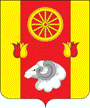 АдминистрацияРемонтненского сельского поселенияРАСПОРЯЖЕНИЕ                   07.12.2023                               с. Ремонтное                                        № 106О назначении ответственных лицВ соответствии с п.14, статье 14 Федерального закона № 131-ФЗ «Об общих принципах организации местного самоуправления в Российской Федерации», Уставом муниципального образования «Ремонтненское сельское поселение» и  в целях вовлечения граждан в занятия физической культурой и спортом, развития и популяризации спортаНазначить ответственными  лицами за организацию и проведение спортивных тренировок по футболу и волейболу, среди различных групп населения села Ремонтного в здании МБУДО Ремонтненской районной ДЮСШ, МБОУ Ремонтненская Гимназия №1: старшего инспектора по вопросам культуры, физической культуры, спорта и работы с молодежью Администрации Ремонтненского сельского поселения Яковлеву Ольгу Дмитриевну, капитана футбольной команды «Темп» Моргунова Максима Владимировича (по согласованию), капитана футбольной команды «40+» Шубаева Алексея Борисовича (по согласованию), капитана волейбольной команды Мирного Сергея Леонидовича (по с огласованию)Признать утратившим силу распоряжение Администрации Ремонтненского сельского поселения от 09.10.2023 г. №93 «О назначении ответственных лиц»Контроль за исполнением данного распоряжения оставляю за собой.Глава Администрации Ремонтненского сельского поселения                                                                                               А.Я. ЯковенкоС распоряжением ознакомлены:«07» декабря 2023 г.Яковлева О.Д.                         подпись__________Моргунов М.В.                       подпись__________Мирный С.Л.                          подпись__________Шубаев А.Б.                            подпись__________Распоряжение вносит:Старший инспектор по вопросам культуры,Физической культуры, спорта и работе с молодежью.